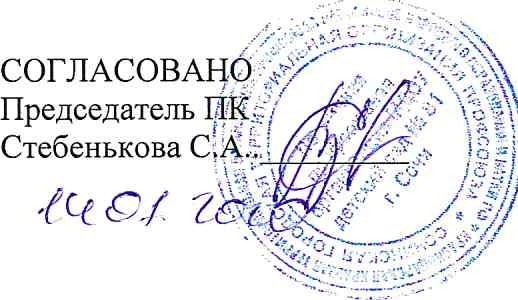 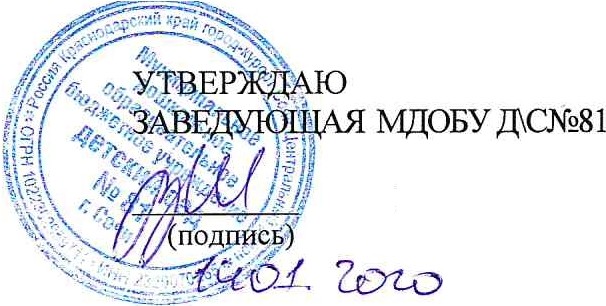 Должностная инструкция бухгалтера1. Общие положенияНастоящая должностная инструкция бухгалтера ДОУ разработана на основе Профессионального стандарта: "08.002 Бухгалтер", утвержденного приказом Министерства труда и социальной защиты РФ от 22 декабря 2014 г. N 1061н; с учетом ФЗ №273 от 29.12.2012 г. «Об образовании в Российской Федерации» в редакции от 1 марта 2020 года; в соответствии с Трудовым кодексом Российской Федерации и другими нормативными актами, регулирующими трудовые отношения между работником и работодателем.Бухгалтер относится к категории специалистов, назначается иосвобождается от должности заведующим ДОУ по согласованию с главным бухгалтером.На период отпуска и временной нетрудоспособности бухгалтера егодолжностные обязанности могут быть возложены на других сотрудников бухгалтерии ДОУ. Временное выполнение обязанностей в этих случаях осуществляется на основании приказа заведующего ДОУ, изданного с соблюдением требований законодательства о труде.Бухгалтер обязан иметь среднее профессиональное образование по программе подготовки специалистов среднего звена и (или) дополнительное профессиональное образование по специальным программам с предъявлением к опыту работы при специальной подготовке по учету и контролю не менее трех лет.Бухгалтер находится в подчинении заведующего ДОУ, выполняетобязанности под руководством главного бухгалтера.Бухгалтеру ДОУ необходимо знать:	основы законодательства Российской Федерации о бухгалтерском учете, о налогах и сборах, об архивном деле, в области социального и медицинского страхования, пенсионного обеспечения, о хранении и изъятии регистров бухгалтерского учета, а так же гражданского, трудового, таможенного законодательства, Общероссийский классификатор управленческой документации (в части, касающейся выполнения трудовых действий);	практику применения законодательства Российской Федерации по вопросам оформления первичных учетных документов, по вопросам денежного измерения объектов бухгалтерского учета, по бухгалтерскому учету;нормативные правовые акты, положения, другие руководящие материалыи документы по ведению бухгалтерского учета;	законодательные акты, положения, постановления, инструкции, руководящие, методические и нормативные материалы по подготовке.,_ бухгалтерского учета имущества, обязательств, хозяйственных операций и составлению отчетности;формы и методы бухгалтерского учета в общеобразовательномучреждении;план и корреспонденцию счетов;	организацию документооборота по требуемым участкам бухгалтерского учета;	порядок документального оформления и отражения на счетах бухгалтерского учета операций, которые связанны с движением основных средств, материальных ценностей и денежных средств;основы режима труда;правила использования вычислительной техники;основные положения законодательства о труде;	Правила внутреннего трудового распорядка общеобразовательного учреждения;	правила и нормы охраны труда, пожарной безопасности, порядок действий при возникновении пожара или иной ЧС и эвакуации в ДОУ;	внутренние организационно-распорядительные документы дошкольного общеобразовательного учреждения, регламентирующие порядок составления, хранения и передачу в архив первичных учетных документов, правила стоимостного измерения объектов бухгалтерского учета, а также по вопросам оплаты труда, особенности группировки информации, содержащейся в первичных учетных документах, правила хранения документов и защиты информации в образовательной организации;	порядок составления сводных учетных документов в целях осуществления контроля и упорядочения обработки данных о фактах хозяйственной жизни.1.7. Бухгалтер ДОУ должен уметь:	составлять (оформлять) первичные учетные документы, в том числе электронные документы;владеть приемами комплексной проверки первичных учетныхдокументов;	пользоваться компьютерными программами для ведения бухгалтерского учета, информационными и справочно-правовыми системами, оргтехникой;	обеспечивать сохранность первичных учетных документов до передачи их в архив;вести регистрацию и накопление данных посредством двойной записи, попростой системе;составлять бухгалтерские записи в соответствии с рабочим планом;	производить расчеты заработной платы, пособий и иных вьшлат работникам дошкольного общеобразовательного учреждения;	готовить различные справки, готовить ответы на запросы, содержащие информацию, формируемую в системе бухгалтерского учета;исправлять ошибки, допущенные при ведении бухгалтерского учета, всоответствии с установленными правилами.В своей деятельности бухгалтер ДОУ выполняет обязанности согласно Конституции Российской Федерации, Федерального Закона «Об образовании в Российской Федерации», закона «О бухгалтерском учёте», указов Президента Российской Федерации, решений Правительства Российской Федерации и органов управления образования всех уровней.Сотрудник выполняет обязанности согласно должностной инструкциибухгалтера ДОУ, разработанной по профстандарту, административного, трудового и хозяйственного законодательства Российской Федерации, правил и норм охраны труда и противопожарной защиты, Устава и локально-правовых актов дошкольного общеобразовательного учреждения.1.1О. Бухгалтер дошкольного общеобразовательного учреждения должен быть обучен и иметь навыки оказания первой доврачебной помощи пострадавшим.2. Должностные обязанностиБухгалтер ДОУ исполняет следующие обязанности:В   рамках   трудовой   функции   принятия   к   учету-·  первичных   учетных документов о фактах хозяйственной жизни общеобразовательного учреждения:	осуществляет прием и оформление первичных учетных документов о фактах хозяйственной жизни общеобразовательного учреждения;	ведет бухгалтерский учет имущества, обязательств и хозяйственных операций (учет основных средств, материальных ценностей, результатов хозяйственно-финансовой деятельности; расчеты с поставщиками за предоставленные услуги и т.п.);выявляет случаи нарушения ответственными лицами графикадокументооборота и порядка представления в бухгалтерскую службу первичных учетных документов и информирует об этом заведующего ДОУ;	осуществляет проверку первичных учетных документов в отношении формы, полноты оформления, реквизитов;проводит систематизацию первичных учетных документов текущегоотчетного периода в соответствии с учетной политикой;	оставляет на основе первичных учетных документов сводные учетные документы;осуществляет подготовку первичных учетных документов для передачи вархив;	изготавливает копии первичных учетных документов, в том числе в случае их изъятия уполномоченными органами в соответствии с законодательством Российской Федерации;обеспечивает данными для проведения инвентаризации активов иобязательств общеобразовательного учреждения в соответствии с учетной политикой организации.В рамках трудовой функции осуществления документального оформления иотображения на счетах бухгалтерского учета операций, связанных с движением денежных средств и материальных ценностей:·отображает на счетах бухгалтерского учета операции, связанные сперемещением основных средств, материальных ценностей и денежных средств;	осуществляет денежное измерение объектов бухгалтерского учета и соответствующие бухгалтерские записи;	регистрирует данные, содержащиеся в первичных учетных документах, в регистрах бухгалтерского учета;	совершает начисление и перечисление налогов и сборов в бюджеты, страховых взносов в государственные внебюджетные социальные фонды,платежей в банковские учреждения, заработной rшаты сотрудников дошкольного общеобразовательного учреждения, других выплат и платежей, а также отчисление средств на материальное стимулирование работников ДОУ;	отражает в бухгалтерском учете результаты переоценки объектов бухгалтерского учета, пересчета в рубли выраженной в иностранной валютестоимости активов и обязательств;	составляет отчетные калькуляции, распределяет косвенные расходы, начисляет амортизацию активов в соответствии с учетной политикой ДОУ;	выполняет работы по формированию, ведению и хранению базы данных бухгалтерской информации, вносит корректировку в информацию, используемую при обработке данных;	сопоставляет результаты инвентаризации с данными регистров бухгалтерского учета и составляет сличительные ведомости.2.3. В рамках трудовой функции итогового обобщения фактов хозяйственной жизни ДОУ:	участвует в осуществлении инвентаризации денежных средств, материальных ценностей, расчетов и платежных обязательств;	осуществляет подсчет в регистрах бухгалтерского учета итогов и остатков по счетам синтетического и аналитического учета, закрытие оборотов по счетам бухгалтерского учета;осуществляет контроль тождества данных аналитического учета оборотами остаткам по счетам синтетического учета;	осуществляет подготовку пояснений, подбор необходимых документов для проведения внутреннего контроля, внутреннего и внешнего аудита, документальных ревизий, налоговых и иных проверок;	предоставляет регистры бухгалтерского учета для их изъятия уполномоченными органами в соответствии с законодательством Российской Федерации;проводит систематизацию и комплектование регистров бухгалтерскогоучета за отчетный период;	подготавливает сведения по соответствующим участкам бухгалтерского учета для составления отчетности, заботится о сохранности бухгалтерских документов, оформляет их в соответствии с установленным порядком для передачи в архив;.изготавливает и предоставляет по требованию уполномоченных органовкопии регистров бухгалтерского учета;	отражает в бухгалтерском учете выявленные расхождения между фактическим наличием объектов и данными регистров бухгалтерского учета;	анализирует состояние материальной базы ДОУ, правильность использования, денежных и материальных средств;	принимает участие в проведении экономического анализа деятельности ДОУ по данным бухгалтерского учета и отчетности, в разработке и внедрении прогрессивных норм и методов бухгалтерского учета с применением вычислительной техники.Разрабатывает нормативные требования по ведению бухгалтерской отчетности и материально - хозяйственной документации.Участвует в разработке и осуществлении мероприятий, которые направлены на соблюдение финансовой дисциплины и рациональное использование ресурсов.Координирует разработку надлежащей документации материально­ ответственных лиц, работу сотрудников общеобразовательного учреждения по вопросам материально-хозяйственной деятельности.Контролирует своевременность и правильность составления отчетной документации по материально-хозяйственной деятельности в общеобразовательном учреждении. Исправляет и корректирует договора по материально	хозяйственной деятельности ДОУ в соответствии с изменяющимся законодательством.Прогнозирует тенденции изменения ситуации в финансовой политике длявнесения предложений по корректировке финансовой стратегии ДОУ, последствия запланированной работы по улучшению и развитию материально - технической базы ДОУ.Соблюдает должностную инструкцию бухгалтера ДОУ, требования охранытруда и пожарной безопасности на рабоче.м месте.2.1О. Соблюдает культуру общения с коллегами по работе и родителями, следит за своим внешним видом.2.11. Регулярно повышает уровень своей квалификации.3. ПраваБухгалтер ДОУ имеет право в пределах своей компетенции:Давать обязательные распоряжения по оформлению инвентаризационной документации и представлению ее в бухгалтерию всем материально­ ответственным лицам дошкольного общеобразовательного учреждения.Представлять к дисциплинарной ответственности заведующему ДОУ материально ответственных лиц, которые нарушили или не выполнили в поставленный срок требования по оформлению инвентаризационной документации и своевременному представлению ее в бухгалтерию.Вносить предложения по улучшению работы сотрудников бухгалтерии ДОУ.Потребовать	у	главного	бухгалтера,	получить	и	использоватьинформационные материалы и нормативно-правовые документы, необходимые для исполнения своих должностных обязанностей.Участвовать	в  обсуждении	проектов	решений,  в	совещаниях	по их подготовке и выполнению.Запрашивать у непосредственного руководителя разъяснения и уточненияпо данным поручениям, выданным заданиям.Запрашивать по поручению главного бухгалтера и получать от других работников ДОУ информацию и документы, необходимые для исполнения поручения.Знакомиться с проектами решений руководства, касающихся выполняемой им функции, с документами, определяющими его права и обязанности по занимаемой должности, с критериями оценки качества исполнения своих трудовых функций.Вносить на рассмотрение своего непосредственного руководителя предложения по организации труда в рамках своих трудовых функций.О. Участвовать в обсуждении вопросов, касающихся исполняемых должностных обязанностей.ОтветственностьЗа нарушение или ненадлежащее исполнение без уважительных причин должностной инструкции бухгалтера ДОУ, Устава и Правил внутреннего трудового распорядка, законных требований заведующего ДОУ и иных локальных нормативных актов, бухгалтер несет дисциплинарную ответственность в порядке, определенным трудовым законодательством РФ. За грубое нарушение трудовых обязанностей в качестве дисциплинарного наказания может быть применено увольнение.Бухгалтер дошкольного общеобразовательного учреждения несетответственность за своевременность и полноту отчетных данных.За невыполнение требований пожарной безопасности, охраны труда, санитарно-гигиенических норм,     требований     организации     материально­хозяйственной	деятельности, и   бухгалтер	привлекается	к	административнойответственности в порядке и в случаях, установленных административным законодательством Российской Федерации.За виновное причинение ДОУ или сотрудникам ДОУ ущерба, вследствиеисполнения (неисполнения) -&6их должностных обязанностей, бухгалтер несет материальную ответственность в порядке и в пределах, установленных трудовым и (или) гражданским законодательством РФ.За правонарушения, совершенные в процессе своей проделанной работы в пределах, определенных действующим административным, уголовным и гражданским законодательством Российской Федерации.Взаимоотношения. Связи по должностиБухгалтер работает в режиме нормированного рабочего дня по графику, составленному исходя из 40-часовой рабочей недели и утвержденному заведующим ДОУ.Самостоятельно планирует свою работу на каждый финансовый год икаждый отчетный период под руководством главного бухгалтера или другого руководящего лица.Представляет главному бухгалтеру или заведующему ДОУ отчет опроделанной работе.Получает от заведующего ДОУ и/или главного бухгалтера информацию нормативно-правового и финансово-хозяйственного характера, знакомится под расписку с соответствующими документами.Систематически делится информацией по вопросам, входящим в его компетенцию, с сотрудниками бухгалтерии ДОУ и руководящими лицами. -Исполняет должностные обязанности сотрудников бухгалтерии в период их временного отсутствия (отпуск, болезнь и т.д.). Выполнение дел осуществляется в соответствии с законодательством о труде и Уставом общеобразовательного учреждения на основании приказа заведующего ДОУ.Информацию, полученную на совещаниях различного уровня, передает заведующему ДОУ и/или главному бухгалтеру непосредственно после ее получения.6. Порядок утверждения и изменения должностной инструкцииВнесение изменений и дополнений в действующую должностную инструкцию производится в том же порядке, в котором принимается должностная инструкция.Должностная инструкция вступает в силу с момента ее утверждения идействует до замены ее новой должностной инструкцией. ·'. Факт ознакомления бухгалтера с настоящей должностной инструкцией подтверждается подписью в экземпляре должностной инструкции, хранящемся у работодателя, а также в журнале ознакомления с должностными инструкциями.С инструкцией ознакомлен: